生活介護員養成研修を知っていますか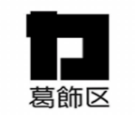 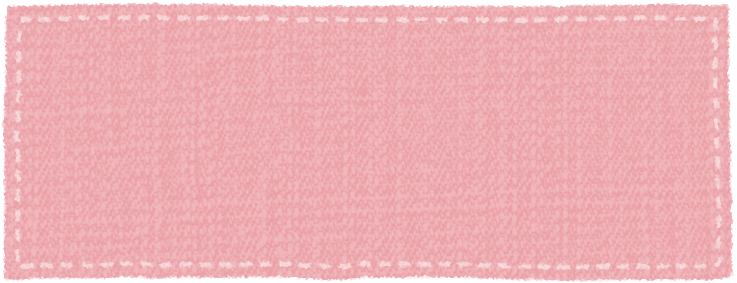 ４日間の研修受講で介護の仕事をはじめられます（掃除・洗濯・買い物・料理など）受講料無料   お申し込み・詳細は裏面へ➡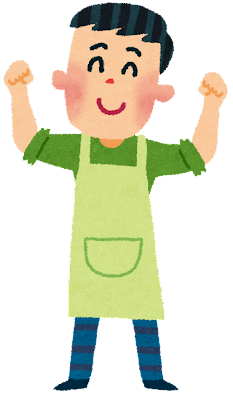 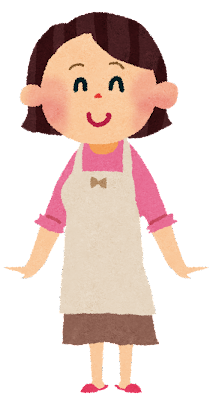 第３回募集期間 令和６年７月１日（月）～１０日（水）高齢者の暮らしを支える「生活支援サービス」の基本を４日間で習得「生活介護員」として生活支援サービス提供の事業所で働くことができます。研修内容〇介護に関する基礎知識　　　　　　　　　〇介護における安全確保　〇認知症・障害の理解　　　　　　　　　　〇葛飾区の総合事業〇介護におけるコミュニケーション　など対象〇１８歳以上で、介護サービス事業所への就業を希望、または検討している方〇通所型住民サービスを運営している（または予定）の方〇４日間すべて受講できる方定員〇各回２０名程度（応募者多数の場合、抽選）生活介護員養成研修とは	葛飾区の生活介護員養成研修は、４日間の研修で生活支援サービスの基本を学び、介護サービス事業所で働くことを目的に実施しています。研修を修了された方は「生活介護員」として、生活支援サービス（訪問・通所サービス）を提供する事業所で働くことができます。申込方法　募集期間中に、電話またはFAXでお申込みください。【申込先】（一社）葛飾区介護サービス事業者協同組合TEL:03-5654-9517　 FAX:03-5654-9518午前10時～午後4時（土日・祝日を除く）        24時間受付（最終日のみ午後4時で受付終了）------------------------------------------------------------------------申込書　以下の内容で生活介護員養成研修（介護に関する入門的研修）に申込みます。研修受講申込みにあたり、研修受講申込み先から葛飾区に私の個人情報を提供すること、及び区から申込先に提供することに同意します。　　　　　　　　　　　　　　　　　　　署名　　　　　　　　　　　　　　　※連絡先は日中連絡の取りやすい番号をお書きください。※抽選の結果、研修受講が決定した方には、研修初日の約１週間前までに「研修の手引き」を郵送します。研修日程会場募集期間第３回７/２５（木）、２６（金）、２９（月）、３０（火）お花茶屋地区センター7/1（月）～10（水）（ふりがな）氏　　名生年月日昭和平成　　　年　　月　　日住　　所〒　　　－　　　　　　　　　　（アパート・マンション・棟・室）　　　　　　　丁目　　　番　　　号〒　　　－　　　　　　　　　　（アパート・マンション・棟・室）　　　　　　　丁目　　　番　　　号〒　　　－　　　　　　　　　　（アパート・マンション・棟・室）　　　　　　　丁目　　　番　　　号連絡先電話ＦＡＸＦＡＸ